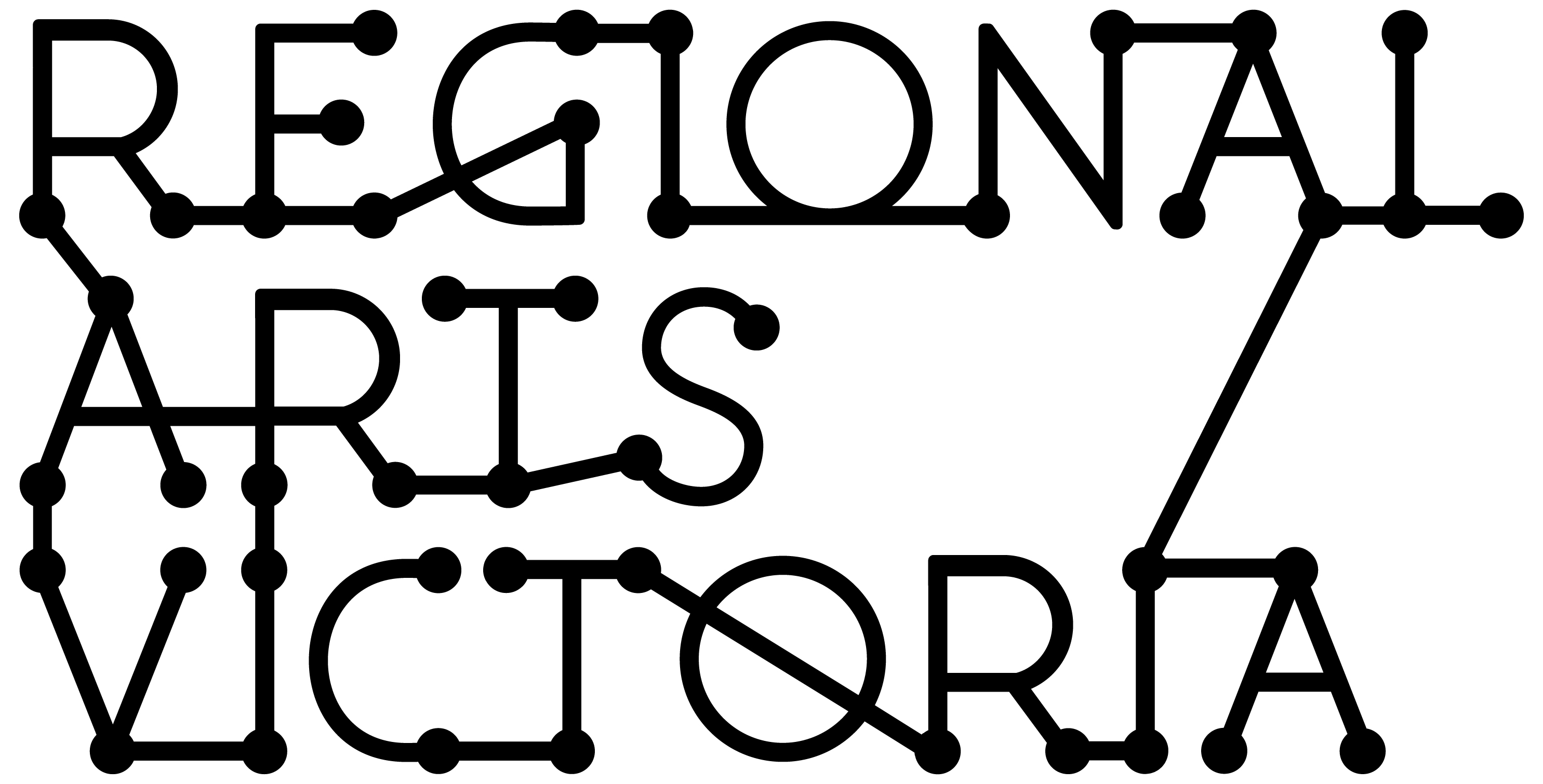 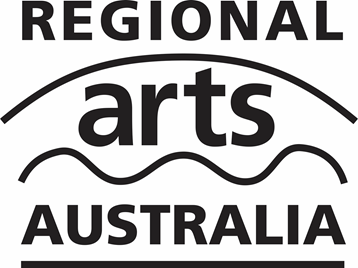 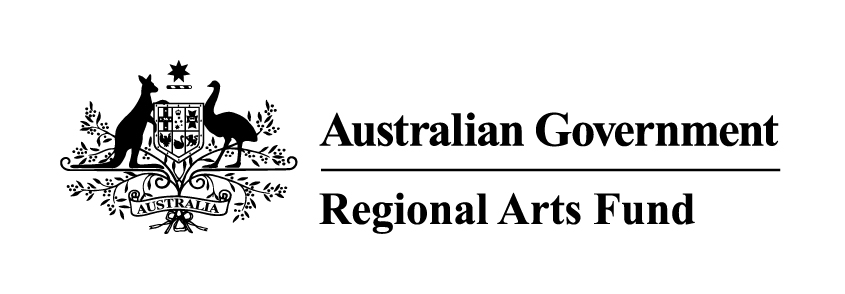 Contents This guidance material has been put together to outline the objectives and eligibility criteria for the Regional Arts Fund in Victoria. It covers both Community Grants and Quick Response Grants. This guidance material covers the period 2016 – 2020. Please note that this material is subject to change between grant rounds, so make sure you download the most up to date version from our website before starting your application. We have also put together some hints and tips to support you in developing your application, which you can find here.This information is available in a standard PDF version, an accessible word version, and an audio version. If you require further assistance accessing the Guidelines please contact us on (03) 9644 1800 or email grants@rav.net.au.Introduction: What is the Regional Arts Fund?	2Funding Categories.	21. Community Grants.	22. Quick Response Grants.	2Who Can Apply?	3What are the objectives of the Regional Arts Fund?	4What will the Regional Arts Fund not support?	4How to apply.	5Contact a Partnerships team member.	5Apply Online via SmartyGrants.	5Assessment process and criteria.	5Support Material: Letters, CVs and examples of previous work	6Privacy.	7If you are successful.	7Introduction: What is the Regional Arts Fund?The Regional Arts Fund is an Australian Government Program that supports sustainable cultural development in regional and remote communities in Australia. The program is managed by Regional Arts Australia and, in Victoria, by Regional Arts Victoria. The Regional Arts Fund is designed to benefit regional and remote arts practitioners, arts workers, audiences and communities.There are usually two Community Grant rounds per year and Quick Response Grants available throughout the year for exceptional opportunities for artists and their communities. Funding Categories.Regional Arts Victoria administers two funding programs within the Regional Arts Fund: Community Grants and Quick Response Grants.  1. Community Grants.Community Grants are intended to assist cultural development projects that meet the objectives and eligibility criteria of the Regional Arts Fund.Project and Skills Development Grants (amounts up to $15,000) are for projects involving regional artists that have a public outcome, and significantly engage the community in which it is based. They can also be used for skills development opportunities for regional artists, arts groups or community organisations.Toe in the Water Grants (amounts up to $6,000) are available for small cultural projects involving regionally based artists and projects that have significant involvement with the community. This category is only available to applicants who have not previously received funding through the Regional Arts Fund, either via a Community Grant or a Quick Response Grant.
Applicants are limited to one Community Grant application per round and one successful Community Grant application in a 12 month period. Funding is offered on an annual basis only, and no multi-year funding is offered.Closing Dates:Round 1 2019 for projects commencing after 1 July 2019
Opening date:  Monday 14 January 2019Closing date: 5.00pm, Monday 18 March 20192. Quick Response Grants.Quick Response Grants are intended to assist regional artists, arts organisations and communities to take up professional or skills development or small project opportunities. The Quick Response Grant program is open to applications on an ongoing basis throughout the year. Applications can be submitted no earlier than 12 weeks and no later than 3 weeks before the commencement of your proposed activity. In 2018, applications will close on Friday 7 December or once funds are expended, whichever is sooner. For 2019, applications will be open from Monday 14 January 2019 to Friday 6 December 2019 or once funds are expended, whichever is sooner.Individuals and unincorporated groups may apply for amounts up to $1,500. They are limited to $1,500 per financial year, with a maximum of $2,500 over the four-year funding period (2016 – 2020). Organisations may apply for amounts up to $3,000. They are limited to $3,000 per financial year, with a maximum of $6,000 over the four-year funding period (2016 – 2020). To apply for the full $3,000, organisations or groups must be incorporated and have an ABN, otherwise they will only be able to apply for up to $1,500.This program has been set up to be responsive to projects that fall outside the scope of other funding opportunities. It is ideally suited to exceptional opportunities or small cultural projects that cannot be funded by other means. Applicants must clearly explain why there is no other suitable funding program for their project. Please discuss this point with Regional Arts Victoria staff before you begin your application. Who Can Apply?Individuals, groups and incorporated not-for-profit organisations.Applicants must reside in postcodes classified as regional using the Modified Monash Model Map. The postcode must be MMM classification 2 or above. To check how your town/district is classified visit the Doctor Connect Locator Map:http://www.doctorconnect.gov.au/locatorOn the right side of the webpage that loads in the toolbar under the heading "Department of Health - custom remoteness classification" turn on the Modified Monash Model Layer by clicking the checkbox next to this layer name.Enter your address into the address bar at the top of the toolbar on the right side of the webpage to search the map for your MMM ClassGroups and organisations must either be legally incorporated and have an ABN or have an auspice organisation manage their grant.Individual applicants must have an ABN or have an auspice organisation manage their grant.Individuals who are under 18 at the time of applying must have an auspice organisation manage their grant.What are the objectives of the Regional Arts Fund?The Regional Arts Fund is designed to benefit regional and remote arts practitioners, arts workers, audiences and communities across Australia. The objectives of the Fund are to support and promote participation in, and access to, arts and culture in regional and remote Australia by:Increasing employment and professional development opportunities for, and raising the profile of, regional and remote artists. Encouraging and supporting sustainable economic, social and cultural development in regional communities;Developing partnerships and networks that leverage financial and/or in-kind support for specific projects and encourage ongoing collaboration; Developing audiences and broadening community engagement with the arts.What will the Regional Arts Fund not support?Applications from applicants outside of regional Victoria. Projects principally benefitting a major city or metropolitan location.Components of projects that are also funded by other programs administered by the Australian Government.Projects that do not substantially align with the objectives of the Regional Arts Fund.Ongoing administration costs of an organisation. Projects that commence before funding is approved. Projects will be ineligible for funding if they have already been advertised by the applicant, including any online marketing on websites or via social media, until notified of the decision.The costs of organising and running competitions, prizes, awards, or fundraising events. Curriculum based activities in schools, or courses of ongoing education and training in government or private institutions in Australia or overseas. Academic activity, including wages or course work that is required as part of any tertiary academic program. Touring projects that involve touring from major urban centres to regional communities. Infrastructure projects and projects involving the purchase of assets.Applicants who have not acquitted overdue grants from the Regional Arts Fund, or any other Australian Government funding program administered by the Department of Communications and the Arts. This includes Catalyst, Festivals Australia, and Visions of Australia. Recurrent or ongoing funding for projects or programs.Requests solely for exhibition, publication, printing, performance or presentation costs.How to apply.Contact a Partnerships team member.It is essential that applicants speak to a member of the Partnerships team prior to applying: rav.net.au/your-artistic-development/develop-your-practice/meet-your-creative-arts-facilitator/The team can give guidance on eligibility, comment on the development of concepts and support applicants through the application process. They can be a great sounding board, and have extensive arts and cultural networks across the state and beyond!Applicants should make the most of this opportunity by allowing plenty of time for discussion and feedback before applications close.Apply Online via SmartyGrants.All applications are to be submitted online using the SmartyGrants system. Applicants who require support to access the online application process should contact a member of the Partnerships team.
Links to the forms can be found on our website: rav.net.au/funding-opportunities/regional-arts-fund/We have written an application guide that refers directly to the application form which answers some of our frequently asked questions: rav.net.au/assets/regional-arts-victoria_regional-arts-fund_-application-guide.pdfCommunity Grants are assessed by an independent panel of artists and cultural workers from across the state. The Australian Government Minister for the Arts announces the Regional Arts Fund Community Grant recipients, after which Regional Arts Victoria staff notify all applicants. Notification of the outcome can take around three months after the Grant round closing date. Please be aware this is an indicative time frame only.Quick Response Grant applications are processed and assessed internally in our Melbourne office. You will be notified of the outcome within 10 working days of receipt of your application. All applications are assessed against the following six criteria. The questions below each criterion are prompts for the assessors.
Employment/Professional Development for Regional Artists.Does the project provide employment opportunities for, and raise the profile of, regional artists?Does the project allow an artist access to an exceptional or rare opportunity?Does the project help develop the artist’s skills?
Artistic Merit.Has the applicant considered the calibre of the artists involved? Is this evidenced through appropriate and high quality support material?Has the applicant considered the cultural context in which the project will be placed?Does the project involve an original or innovative concept?Sustainable Cultural, Social and Economic Development.What are the long term outcomes of the project? Does it create opportunities for future cultural activity?Are there any sustainable economic benefits to the project (e.g. increased activity for local tourism and business, paid opportunities for artists, etc.)?Are there any sustainable social benefits to the project (e.g. health, social cohesion, access, etc.)?Project Viability.How realistic is the timeframe and budget?Does the applicant have the capacity to deliver? How is this evidenced?Is there appropriate community, council or other support for this project?Have appropriate risks been taken into consideration and addressed?Developing Audiences and Broadening Community Engagement.How is the project providing opportunities for community members or groups to participate in the arts?Does the project develop audiences by attracting new attendees or participants?Does the project develop audiences by extending their experience of the arts? Partnerships, Collaborations and Networks.Is community support for this project evidenced through partnerships and collaborations? Do these leverage financial and/or in-kind support for the project?Does the project assist the development of networks, collaborations and partnerships that could support future cultural activity?Support Material: Letters, CVs and examples of previous workApplicants must supply CVs for artists and arts workers in the relevant areas of the online application. CVs cannot exceed more than two pages per artist. CVs included should relate to the work that will be required of the artist. Other support material can be uploaded to online applications. You will only be able to upload:One support letter from each of the strategic partners (upload within relevant area)Seven written material documents (must not exceed more than five pages each)Five photographs and images such as art works or examples of past projectsThree direct links of audio, images or video (no greater than three minutes in length per video)Two audio files (mp3 format preferred)Support material gives the opportunity to sell us an idea in more than words. This is an opportunity for applicants to show us some great examples of previous projects and artwork relevant to their submission.Effective support letters will tell why the writer wants to be involved, how they are going to be involved and, if they can, provide financial assistance, in-kind assistance, sponsorship or if they just want to come along and participate. If appropriate, they may also state the potential benefits for their community and can provide confidence in the capacity of the applicant to deliver the project.Privacy.Regional Arts Victoria values applicants’ privacy. For details on how we collect, store and use information, applicants should review our Privacy Policy at http://www.rav.net.au/  or contact us at enquiry@rav.net.au or call (03) 9644 1800 for a copy.The Australian Government stipulates that application details and applicant contact information may be provided to the Australian Government (including the Minister and the Department), Members of Parliament, Regional Arts Australia, and other Regional Program Administrators (such as Regional Arts Victoria) and may be published on the internet by any of them. This will include the applicant’s name/organisation name, funded project description, funded amount, state/territory, location and electorate. This information may also be used for promotion and reporting purposes. The Directors of Regional Arts Victoria and their representatives may also use this information to conduct research so that we may better understand community needs and can improve service delivery. When submitting an application to the Regional Arts Fund you will be providing permission for this personal information to be used in this way.If you are successful.
Successful applicants will be sent a contract and information about invoicing and reporting on the project. Funds will be provided once Regional Arts Victoria receives an invoice with a valid ABN.After the project an acquittal will need to be submitted.For Quick Response Grants: 6 weeks after the project’s end dateFor Community Grants: 13 weeks after the project’s end dateInformation about what will be required should an application be successful is available on our website: rav.net.au/funding-opportunities/regional-arts-fund/info/ Assessment process and criteria.